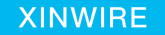 新余新钢金属制品有限公司XINYU  XINSTEEL  Metal Products Co., Ltd.地址: 中国江西省新余市高新产业园渝东大道3089号  邮编: 338004电话:0790-6460182  传真:0790-6460188 比 价 单说明： 1、交货期：必须注明交货期，否则无效。        2、中标价格：以单价最低为中标。 3、付款期：发票收后6个月付款。              4、交货点：钢丝区备件库。     5、其它要求须注明，供参考。                                                                报价单位（盖章）：                                               时间： 投标单位名称（乙方）：编号:XINWIRE-20220223   联系人: 日期: 2022.2.23电话：甲方联系人：姚亮明13907909709名  称型号质量/品牌要求数量到厂单价（元/台含税13% )交货期变频器ACS 580-01-073A-4，37KW，380VABB1 台合计总费用（元）说明：1）报价单位必须具有国家要求经营相应资质。2）比价单要加盖章和密封。3）必须在截止时间（2022年2月25日9：00前）内返回，否则比价单无效。收件地址：江西新余市高新区渝东大道3089号，新余新钢金属制品有限公司  姚亮明 收说明：1）报价单位必须具有国家要求经营相应资质。2）比价单要加盖章和密封。3）必须在截止时间（2022年2月25日9：00前）内返回，否则比价单无效。收件地址：江西新余市高新区渝东大道3089号，新余新钢金属制品有限公司  姚亮明 收说明：1）报价单位必须具有国家要求经营相应资质。2）比价单要加盖章和密封。3）必须在截止时间（2022年2月25日9：00前）内返回，否则比价单无效。收件地址：江西新余市高新区渝东大道3089号，新余新钢金属制品有限公司  姚亮明 收说明：1）报价单位必须具有国家要求经营相应资质。2）比价单要加盖章和密封。3）必须在截止时间（2022年2月25日9：00前）内返回，否则比价单无效。收件地址：江西新余市高新区渝东大道3089号，新余新钢金属制品有限公司  姚亮明 收说明：1）报价单位必须具有国家要求经营相应资质。2）比价单要加盖章和密封。3）必须在截止时间（2022年2月25日9：00前）内返回，否则比价单无效。收件地址：江西新余市高新区渝东大道3089号，新余新钢金属制品有限公司  姚亮明 收说明：1）报价单位必须具有国家要求经营相应资质。2）比价单要加盖章和密封。3）必须在截止时间（2022年2月25日9：00前）内返回，否则比价单无效。收件地址：江西新余市高新区渝东大道3089号，新余新钢金属制品有限公司  姚亮明 收